.Intro music: 16 counts (include the drum beats) Dance starts on the word “Way”**2 Restarts: on wall #3 (facing 9:00) and wall #5 (facing 3:00)Ending: after wall #7S1: R back, L drag, L fwd shuffle, rock-recover, ½ LT R back, L behind, R sideS2: L cross fwd, R fwd, rock L fwd, recover, L together, R fwd Pivot ¼ LT, R hitch cross fwd, L side, R togetherS3: L side, rock R behind, recover, R Vine, L cross, R side, L back, R behind, L together**Restart here on wall #3 (facing 9:00) and wall #5 (facing 3:00)S4: R side, rock L behind, recover, L Vine, rock R cross, recover, R side, L fwd, rock R fwd, recoverEnding --- dance after the last count of Sec. 4 (8&) on wall #7 (facing 9:00)(5 counts): ¼ RT R side, L fwd, rock R fwd, recover, R back, L dragContact:  dancingmymusic@gmail.comI'm Easy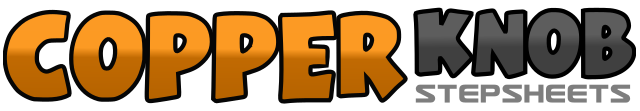 .......Count:32Wall:4Level:Intermediate.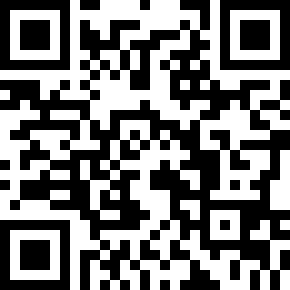 Choreographer:Paul Wong (CAN) - June 2018Paul Wong (CAN) - June 2018Paul Wong (CAN) - June 2018Paul Wong (CAN) - June 2018Paul Wong (CAN) - June 2018.Music:I’m Easy - Susan WongI’m Easy - Susan WongI’m Easy - Susan WongI’m Easy - Susan WongI’m Easy - Susan Wong........1 2Long RF step to back; drag LF towards RF (weight on RF)3&4step LF fwd; lock RF behind LF; step LF fwd5 6(no step, change weight with gentle sways) rock weight on RF; recover weight on LF with momentum as prep for LT7 8turn ½ left on ball of LF, step back on RF with sweeping LF back (7) (6:00); step LF behind RF (8)&step RF to right side1 2step LF cross over RF; step RF fwd3 4&rock LF fwd; recover weight on RF; step LF beside RF (&)5 6&7step RF fwd; pivot ¼ LT (3:00); Hitch RF (&); step RF cross over LF (7)8&step LF to left side; step RF beside LF1 2&Long LF step to left side; rock RF behind LF; recover weight on LF (&)3 4&step RF to right side; step LF crossed behind RF; step RF to right side (&)5 6&7step LF cross over RF; step RF side; step LF back (&); sweeping RF back (7)8&step RF behind LF; step LF beside RF1 2&step RF to right side; rock LF behind RF; recover weight on RF (&)3 4&step LF to left side; step RF crossed behind LF; step LF to left side (&)5 6&rock RF cross over LF facing diagonal left; recover weight on LF; step RF side (&) (3:00)7 8&step LF fwd; rock RF fwd; recover weight on LF (&)1 2turn ¼ right and step RF side (12:00); step LF fwd3&Rock RF fwd;  recover weight on LF4 5Long RF step to back; drag LF towards RF (hold pose until music ends)